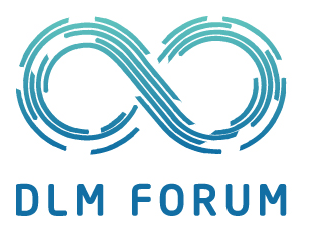 AGM  3 May 2022Call for a DirectorIn order to regularly provide opportunities for all the DLM Forum members to serve on the Executive Committee (EC, the Board of Directors) of the DLM Forum, and also benefit from a continuous inflow of fresh ideas, the members of the DLM Forum EC (the Directors) are elected for a period of three years. Due to the pandemic, we chose to extend the terms of those directors due for re-election in 2020 by one year, hoping that elections could be held at a physical meeting in 2021. As this was not the case, all directors re-elected in spring 2021 were elected for a two-year term, instead of the usual three-year period. New directors elected in spring 2021 will serve until 2024. Since Wim Westland resigned in autumn 2021, we have at least one open position in the Executive Committee. Markus Merenmies will stand for re-election. DLM FORUM MTÜ is a non-profit organisation registered at the Estonian commercial registry, whose directors are responsible to the DLM Forum MTÜ’s members for ensuring that the organisation fulfils the objects defined in its Articles of Association. The Board of Directors is advised by, and has a specific duty to take account of the recommendations of the DLM Forum MTÜ’s membership.  A member of the EC is a director of the DLM Forum MTÜ under law and has, along with the other directors, a legal responsibility for the running of the forum as a non-profit organisation. Before you apply, you should first seek the permission of your member organisation to act in this capacity. You will also be required to sign the DLM Forum Code of Ethics.Executive Committee members should expect to be actively involved in the business of the DLM Forum and it is necessary that they make a substantial contribution. They must be available regular teleconferences on at least a monthly basis, be granted some free time by their employers to work on DLM Forum projects between meetings, and must be prepared to regularly communicate with other Executive Committee members by teleconference and email.The Executive Committee values diversity in its membership and seeks to maintain a balance in representation from all parts of Europe and from different industries across both the government and private sectors. The Executive Committee conducts its meetings and communications in the English language.The DLM Forum is currently in a period of growth which will produce many new and challenging projects over the next few years.Candidates should apply by submitting the application form below including personal details, a photo, a short biography and a vision of his/her contribution as a director of EC to secretariat@dlmforum.eu by April 11, 2022. The candidates will all have a chance to present themselves at the AGM on 3 May 2022 in Oslo.The secretariat will compile the applications into a single document that will be distributed electronically to all members prior to the AGM.Applications should be written in English, but a second version may be provided in the applicant’s mother tongue, if so wished. In that case both versions will be distributed to the members. Application for the appointment of a director of the DLM Forum  1. Applicant’s Details (Please note that this will appear on the public record)2. Digital photograph3. Short biography and programDirector sinceTo retire at AGM inUp for re-election2022Term ends (if re-elected)David Anderson 20142023NoElena Cortes Ruiz 20082023NoKrystyna W. Ohnesorge20172023NoAnja Paulič20172023NoJohn Sheridan20172023NoMarkus Merenmies20192022Yes        2025Espen Sjøvoll20212024NoAnssi Jääskeläinen20212024NoTitleFull forename(s)SurnameCountry of residenceNationalityDate of birthOrganisationShort biography (max. 350 words) including your planned contribution as a director. (What would you bring to the role, which areas would you like to contribute to, what are the new opportunities and/or activities the DLM Forum should consider?)